Беседа «Не играй с бродячими животными»Задачи: разъяснить детям, что контакты с животными иногда могут быть опасными для жизни и здоровья; учить заботиться о своей безопасности.
Ход беседы:
1.Отгадай!
«Мордочка усатая, шубка полосатая, часто умывается, а с водой не знается»(Кошка).
«Гладишь- ласкается, дразнишь- кусается»                                                          (Собака).
    2. Рассказ взрослого:«Иногда, когда мы играем на участке д/сада, к нам приходят собаки или кошки. Мы, конечно же, все любим животных, заботимся о них, знаем, как с домашними животными обращаться, что они любят. Но мы не знаем, чьи эти животные. Скорее всего, они бездомные.-А можно ли трогать, брать на руки чужих или бездомных собак и кошек? Почему?- Да, вы правы. Нельзя! Они могут оказаться агрессивными, бешенными. Уличные кошки и собаки могут быть больны чем-то заразным. Их можно и нужно кормить, но гладить и играть с ними опасно. Тем более нельзя дразнить и мучить животных.Важно помнить, что животные наиболее агрессивны во время еды и когда около них находятся их маленькие детеныши.3.Обыгрывание проблемных ситуаций: Что делать, если...Жалобно мяукает котенок у нашего подъезда.За тобой бежит собака4.Чтение стихотворения.Мяукает у дереваНезнакомая кошка,Налью молокаЯ бедняжке немножко.Но трогать рукамиКотенка не буду,Что мама сказалаВедь я не забуду:«Будь добрым, сыночек,Животных корми,А в руки бродячихЗверей не бери,От них мне поверь,Легко заразиться.Придется в больницеДолго лечиться!»5. Запомните ПРАВИЛА!- Не убегайте от собаки на улице. Собаки преследуют убегающих.- Не гладьте незнакомых животных и не берите их на руки! Они могут оказаться больными, заразными, у них могут быть клещи или блохи или они могут неправильно среагировать на вашу ласку и укусить без предупреждения.- Не смотрите пристально собаке в глаза, она может принять этот взгляд за вызов.- Если вы встретитесь с собакой в узком проходе или проулке, уступите ей место, встаньте боком к собаке.- Не трогайте чужую кошку или собаку. Даже при хорошем отношении с твоей стороны они могут чего- то испугаться и в целях самозащиты оцарапать или укусить.- Не целуйте (они часто роются в земле и у них на морде много микробов) и не дразните животных ( они могут терять терпение и укусить);- Не подходите к ним сзади.- Не буди спящую собаку.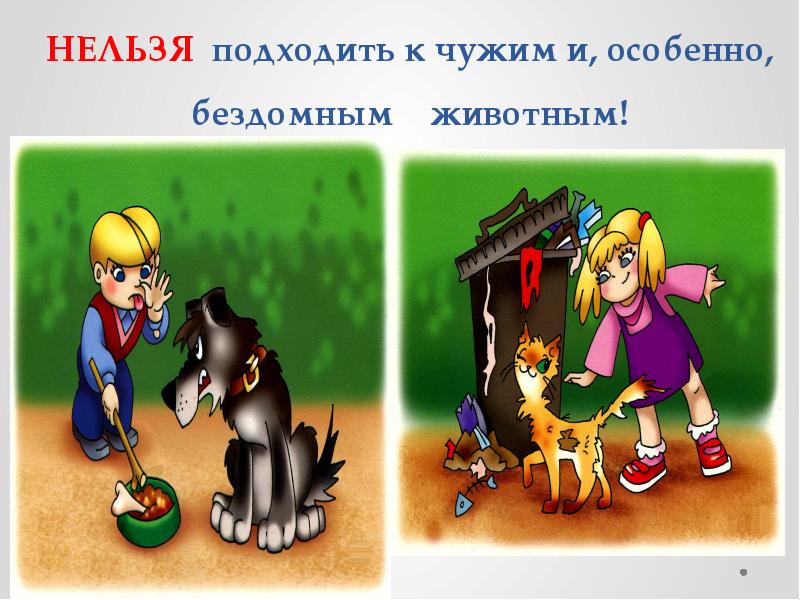 